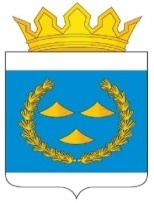 КОНТРОЛЬНО-СЧЕТНАЯ ПАЛАТАМУНИЦИПАЛЬНОГО РАЙОНА МУНИЦИПАЛЬНОГО ОБРАЗОВАНИЯ«НИЖНЕУДИНСКИЙ РАЙОН» ______________________________________________________________________________________Информация об исполнении бюджета муниципального образования «Нижнеудинский район» за первое полугодие 2022 года»19.08.2022 г                                                                                                              г. НижнеудинскПостановлением администрации муниципального района муниципального образования «Нижнеудинский район» от 27 июля 2022 № 164 утвержден отчет об исполнении бюджета муниципального образования «Нижнеудинский район» за первое полугодие 2022 года по доходам в сумме 2 038 873,2 тыс. рублей, по расходам в сумме 2 018 800,4 тыс. рублей, по источникам финансирования дефицита бюджета в сумме -20 072,8 тыс. рублей.Первоначально показатели бюджета на 2022 год утверждены решением Думы муниципального района муниципального образования «Нижнеудинский район» (далее – Дума) от 23.12.2021г № 40 «О бюджете муниципального образования «Нижнеудинский район» на 2022 год и плановый период 2023-2024 годов»:- по доходам в сумме 2722,3 млн. руб.;- по расходам в сумме 2760,3 млн. рублейДефицит был утвержден в сумме 38,0 млн. рублей.В процессе исполнения бюджета в него внесены изменения. Решением Думы от 16.06.2022г № 16 плановые показатели откорректированы и составили:- по доходам – 3632,3 млн. руб.;- по расходам – 3688,9 млн руб.;- дефицит – 56,6 млн. руб., что составляет 7,3 % утвержденного общего годового объема доходов бюджета муниципального района без учета остатков средств на счетах по учету средств бюджета и утвержденного объема безвозмездных поступлений. В соответствии со статьями 217 и 219.1 Бюджетного кодекса Российской Федерации на основании приказа Финансового управления администрации муниципального района муниципального образования «Нижнеудинский район» (далее – Финансовое управление) от 27.06.2022г № 43 на основании уведомления Министерства финансов Иркутской области от 23.06.2022г № 9765 в сводную бюджетную роспись бюджета муниципального образования «Нижнеудинский район» внесены изменения. Увеличение прогнозируемого объема безвозмездных поступлений в бюджет муниципального района относительно объема, утвержденного Решением Думы, составило 980,3тыс. рублей (3113608,8-3112628,5=980,3 тыс. рублей). Увеличен план по доходам бюджета от возврата остатков субсидий, субвенций, иных МБТ прошлых лет на 384,9 тыс. рублей, а также план по субсидии местным бюджетам на приобретение спортивного оборудования и инвентаря для оснащения муниципальных организаций, осуществляющих деятельность в сфере физической культуры и спорта на 595,4 тыс. рублей. Возвращены межбюджетные трансферты, имеющие целевое назначение, прошлых лет в сумме 10353,0 тыс. рублей.Структура доходов и анализ исполнения доходной части бюджета за период январь-июнь 2022 года представлены в таблице:	тыс. рублейПо итогам первого полугодия 2022 года поступление доходов в бюджет района составило 2 038 873,2 млн. рублей, что составляет 56,1 % годового плана. Значительную часть в поступлении налоговых и неналоговых доходов (70,5%) составляет налог на доходы физических лиц – 174,8 млн. рублей (увеличение к аналогичному периоду прошлого года + 5,2 млн рублей). Поступление по налогу, взимаемому в связи с применением упрощенной системы налогообложения составило 24364,5 млн. рублей или 55,1% (увеличение к аналогичному показателю прошлого года +3,4 млн.рублей). Доля доходов от оказания платных услуг и компенсаций затрат государства в объеме налоговых и неналоговых доходов составила 7,6% или 18,8 млн. рублей (52,9% от плана). Доходы, наполняющие муниципальный дорожный фонд поступили в объеме 11,1 млн. руб. Плановые показатели по налоговым и неналоговым доходам исполнены в объеме 248,0 млн. рублей, что составило 47,7% от плана. Их удельный вес в общем объёме доходов бюджета муниципального района по истечении шести месяцев 2022 года составил 12,2%. По отношению к аналогичному периоду прошлого года рост поступлений по налоговым и неналоговым доходам составил 1,8% (+4,4 млн рублей). По безвозмездным поступлениям план исполнен в сумме 1790,9 млн. рублей. В сравнении с аналогичным периодом прошлого года увеличение составило – 628,7 млн рублей (+54,1%). Увеличение произошло за счет межбюджетных трансфертов на приобретение модульной конструкции сборно-разборного быстровозводимого здания  для размещения образовательной организации в объеме 437,6 млн рублей, возврата остатков целевых средств из бюджетов других уровней в сумме 1,6 млн. рублей, увеличения объема субвенций на +165,0 млн. рублей, субсидий – на +43,8 млн. рублей). Объем поступивших дотаций составил 30,3 млн. рублей (58,3% от плана). Субсидии поступили в объеме 327,4 млн. рублей (53,4% от плана), субвенции – в объеме 964,5 млн. рублей (52,8% от плана). По итогам первого полугодия 2022 года бюджет исполнен с превышением доходов над расходами на 20,1 млн. рублей.Анализ исполнения расходной части бюджетаВ соответствии с отчетом об исполнении бюджета за первое полугодие 2022 года исполнение бюджета по расходам составило 2 018 800,4 тыс. рублей или 54,7% к утвержденным на 01.07.2022г плановым назначениям (3 689 483,5 тыс. рублей), В сравнении с исполнением расходной части бюджета за аналогичный период 2021 года (1 416 078,5 тыс. рублей) исполнение по расходам увеличилось на 602 721,9 тысяч рублей преимущественно за счет увеличения фактических расходов на общее образование.Анализ исполнения расходов бюджета по разделам бюджетной классификации за первое полугодие 2022 года представлен в таблице:тыс.рублейРасходная часть бюджета исполнена в объеме 2 018,8 млн. рублей, что составляет 54,7% от плана.В структуре расходов бюджета наибольший удельный вес приходится на расходы по разделу «Образование» - 80% (1614,8 млн. руб., что на 566,2 млн. руб. больше, чем в первом полугодии прошлого года).Объем межбюджетных трансфертов, перечисленных поселениям, составил 153,4 млн.рублей (48,6% от плана), в том числе дотации на выравнивание бюджетной обеспеченности муниципальных образований 152,0 млн рублей. В общей структуре расходов их доля составила 7,6%.Доля расходов на национальную экономику (транспорт, дорожное хозяйство, другие вопросы) составляет 3,1% в общем объеме расходов бюджета или 62,3 млн. рублей, в т.ч. средства дорожного фонда - 8,6 млн. рублей, компенсация расходов по перевозке пассажиров, грузов, необходимых для жизнеобеспечения населения авиационным транспортом – 14,3 млн. рублей, компенсация расходов по перевозке грузов, необходимых для жизнеобеспечения населения, автомобильным транспортом -3,8 млн. руб., создание условий для предоставления транспортных услуг населению Нижнеудинского района по регулируемому муниципальному маршруту «Катарбей-Кургат-Чехово-Нижнеудинск» - 1,4 млн. руб.", расходы на разработку проектно-сметной документации для проведения строительства, реконструкции и капитального ремонта зданий и сооружений муниципальной собственности муниципального образования "Нижнеудинский район" – 1,1 млн.руб., обеспечение деятельности муниципальных казенных учреждений «Обслуживание социальной сферы Нижнеудинского района» и «Управление капитального строительства Нижнеудинского района» - 33,0 млн. рублей.   На жилищно-коммунальное хозяйство приходится 1,9% расходов или 38 038,5 тыс. руб., из них:- 31,7 тыс. рублей – взносы на капитальный ремонт имущества; - 1077,7тыс.рублей – расходы на реконструкцию системы электроснабжения со строительством генерирующих объектов на основе возобновляемых источников энергии; - 32 401,4 тыс. рублей - на приобретение, отпуск и хранение нефтепродуктов для муниципальных учреждений, а также содержание и обслуживание дизельных электростанций; - 663,3 тыс. рублей – расходы на приобретение запасных частей и материалов для ремонта дизельных электростанций; - 3864,6 тыс. рублей – расходы на компенсацию транспортных услуг по доставке нефтепродуктов, запасных частей, материалов и прочих грузов для ремонта дизельных электростанций автомобильным транспортом.Доля расходов на исполнение общегосударственных вопросов в общем объеме расходов бюджета составила 3% (60,4 млн. руб.).  Расходы по разделу 03 "Национальная безопасность и правоохранительная деятельность" составили 408,5 тыс. рублей (48,4% от плана), в том числе: на профилактику наркомании – 374,5 тыс. рублей (68% от плана), на профилактику правонарушений – 34,0 тыс. рублей (12,6% от плана).По разделу 06 «Охрана окружающей среды» исполнение за счет субвенции на осуществление областных государственных полномочий составило 161,8 тыс. рублей 4,4% от плана. Исполнение расходов по подразделу 0701 «Дошкольное образование составило 199732,5 тыс. рублей. Из них расходы за счет субвенции на обеспечение государственных гарантий реализации прав на получение общедоступного и бесплатного дошкольного образования в муниципальных дошкольных образовательных и общеобразовательных организациях составили 167648,3 тыс. рублей (49,7% от плана), за счет субсидии на выплату заработной платы с начислениями на нее – 3506,7 тыс. рублей (87,7% от плана). Дошкольными учреждениями реализация мероприятий перечня проектов народных инициатив не осуществлялась.Плановые назначения подраздела 0702 «Общее образование» исполнены на 59,9%, что составило 1 312 003,0 тыс. рублей. Средства бюджета направлены:- на приобретение светодиодных светильников для учреждений образования за счет средств муниципальной целевой программы "Энергосбережение и повышение энергетической эффективности в муниципальном образовании "Нижнеудинский район" в сумме 58,7 тыс. рублей;- на закупку топлива для образовательных организаций – 8,3 млн. руб.;- на реализацию общеобразовательных программ общего образования–728 350,5 тыс. рублей (51,5% от плана), в том числе за счет субвенции на обеспечение государственных гарантий реализации прав на получение общедоступного и бесплатного дошкольного, начального общего, основного общего, среднего общего образования расходы составили 587806,4 тыс. рублей (51,6% от плана);- на выплаты за классное руководство – 33 817,9 тыс. рублей (56,6% от плана);- на осуществление областных государственных полномочий по обеспечению бесплатным двухразовым питанием детей – инвалидов направлено 500,3 тыс. рублей (23,2% от плана);- на организацию бесплатного горячего питания обучающихся, получающих начальное общее образование в муниципальных образовательных организациях – 15783,2 тыс. рублей (32% от плана);- на реализацию мероприятий регионального проекта «Современная школа» национального проекта «Образование» (капитальные вложения в объекты муниципальной собственности – 125 735,3 тыс. рублей (89,4% от плана); - на строительство школы на 520 мест в г. Нижнеудинске – 42 667,5 тыс.руб. (100% от плана);- на обеспечение бесплатным питьевым молоком обучающихся 1-4 классов муниципальных общеобразовательных организаций в Иркутской области – 1757,1 тыс. рублей (31,4% от плана);- на обеспечение бесплатным двухразовым питанием обучающихся с ограниченными возможностями здоровья в муниципальных общеобразовательных организациях в Иркутской области – 3697,6 тыс. рублей (39,9% от плана);- на приобретение модульной конструкции сборно-разборного быстровозводимого здания (школа-сад-интернат на 60-40-25 мест в с. Алыгджер) – 437 552,0 тыс. рублей (79% от плана).- на реализацию мероприятий по соблюдению требований к антитеррористической защищенности образовательных организаций направлено 503,3 тыс. рублей (38% от плана);- на реализацию мероприятий Перечня проектов народных инициатив общеобразовательными учреждениями направлено 2400,0 тыс. рублей (20% от плана).Расходы по подразделу 0703 «Дополнительное образование детей» составили 47796,0 тыс. рублей (37,2% от плана). Из них расходы на обеспечение деятельности учреждений дополнительного образования, подведомственных Управлению по культуре, составили 38356,1 тыс. рублей (47,3% от плана), на приобретение имущества для школ искусств – 245,5 тыс. рублей (25,3% от плана), на реализацию национального проекта «Образование» Федерального проекта "Успех каждого ребенка" в целях обеспечения функционирования модели персонифицированного финансирования дополнительного образования – 5780,6 тыс. рублей (19,7% от плана), на создание виртуального концертного зала в рамках регионального проекта «Цифровая культура» национального проекта «Культура» - 142,1 тыс. рублей (14% от плана), на проведение творческих конкурсов и культурных мероприятий – 265,3 тыс. рублей (44% от плана), на ремонт имущества ДШИ – 1112,0 тыс. рублей (61% от плана). По подразделу 0707 «Молодежная политика и оздоровление детей» в первом полугодии 2022 года расходы составили 14501,6 тыс. рублей (89,5% от плана). Объем расходов на организацию отдыха детей в каникулярное время (на оплату стоимости набора продуктов питания в лагерях с дневным пребыванием детей) использовано 2707,2 тыс. рублей (80% от плана). На проведение капитального ремонта ДОЛ «Заря» направлено 10705,0 тыс. рублей (97% от плана), на организацию и проведение мероприятий патриотической направленности – 865,4 тыс. рублей (72% от плана), на организацию мероприятий для молодежи – 125,8 тыс. рублей, на мероприятия по развитию добровольческой деятельности и волонтерства – 9,0 тыс. рублейИсполнение по подразделу 0709 «Другие вопросы в области образования» составило 40810,4 тыс. руб. (49% от плана). Средства направлены на обеспечение деятельности Управления образования, Методического кабинета, Централизованной бухгалтерии учреждений образования, учреждения для детей, нуждающихся в психолого-педагогической и медико-социальной реабилитации («Доверие»).Расходы по подразделу 0801 «Культура» составили 25,7 млн. рублей, что составляет 54% от плана, в том числе на обеспечение деятельности подведомственных Управлению по культуре учреждений направлено 19,0 млн. рублей, на формирование библиотечного фонда – 475,1 тыс. руб. (62% от плана), на самодеятельное народное творчество – 6158,4 тыс. рублей (84% от плана). По подразделу 0804 «Другие вопросы в области культуры, кинематографии» исполнение составило 9,3 млн. рублей, что составляет 64% от плана. Средства направлены на обеспечение деятельности Управления по культуре и МКУ «Центр обслуживания учреждений».Расходы бюджета по подразделу бюджетной классификации 0909 «Другие вопросы в области здравоохранения» составили 61,8 тыс. рублей (3,4% от плана). В целях создания условий для повышения качества медицинского обслуживания средства направлены на реализацию мероприятий муниципальной целевой программы «Здоровье» на оказание содействия по доставке биоматериалов в организации лабораторной диагностики и на приобретение имущества для оказания медицинской помощи.Гражданам предоставлены субсидии на оплату жилых помещений и коммунальных услуг на сумму 20639,0 тыс. рублей (52% от плана). Субвенции на осуществление областных государственных полномочий по предоставлению субсидий гражданам исполнены на сумму 1587,3 тыс. рублей (48% от плана).Расходы на осуществление областных государственных полномочий по предоставлению дополнительной меры социальной поддержки семьям, имеющим детей, исполнены на 45%, что составило 8720,8 тыс. рублей (питание детей из многодетных и малообеспеченных семей).Расходы по осуществлению областных государственных полномочий по определению персонального состава и обеспечению деятельности районных (городских), районных в городах комиссий по делам несовершеннолетних и защите их прав составили 1058,5 тыс. рублей (40% от плана).На реализацию муниципальной программы "Развитие некоммерческого сектора в муниципальном образовании "Нижнеудинский район" израсходовано 3964,1 тыс. рублей (99% от плана).По разделу 11 «Физическая культура и спорт» расходы составили 13528,5 тыс.руб. (45,2% от плана), в том числе на обеспечение деятельности учреждений физической культуры и спорта израсходовано 12810,5 тыс. рублей (46% от плана), на проведение спортивных соревнований и физкультурно-спортивных мероприятий – 646,1 тыс. рублей. По подразделу 1202 «Периодическая печать и издательства» уточненные плановые назначения предусмотрены в бюджете в сумме 95,0 тыс. рублей, исполнение составило 2,5 тыс. рублей или 2,6% от плана. Расходы направлены на изготовление печатного средства массовой информации «Вестник Нижнеудинского района».Перечисление межбюджетных трансфертов поселениям в форме дотаций на выравнивание бюджетной обеспеченности поселений Нижнеудинского района осуществлено в объеме 151965,5 тыс. рублей (51,2% от плана), прочих МБТ – 1542,5 тыс. руб. (7,7% от плана).По отношению к аналогичному периоду прошлого года исполнение по расходам бюджета увеличилось на 602,7 млн. рублей. Анализ реализации муниципальных программОбъем ассигнований на реализацию муниципальных программ по итогам первого полугодия 2022 года составил 3 551,1 млн. рублей. Исполнение по муниципальным программам за шесть месяцев 2022 года составило 1 949,2 млн. рублей или 54,9% от плана. Доля программных расходов в общей структуре расходов бюджета составляет 96,6%. По трем муниципальным программам расходы не производились. Показатели исполнения бюджета в разрезе муниципальных программ Тыс.руб.При плане 138429,1 тыс. руб. исполнение непрограммных расходов составило 69 605,1 тыс. рублей, то есть 50,3% от плановых назначений. К непрограммным расходам относятся расходы на содержание аппарата Администрации, Думы, КСП, исполнение переданных государственных полномочий и переданных полномочий поселений на основании заключенных соглашений, исполнение федеральных полномочий, выплату пенсий за выслугу лет. Реализация национальных проектовВ бюджете муниципального образования «Нижнеудинский район» на 2022 год предусмотрены ассигнования на реализацию национальных проектов. В целях реализации регионального проекта «Цифровая культура» национального проекта «Культура» запланированы расходы в объеме 1000,0 тыс. рублей на создание виртуального концертного зала в Алзамайской детской школе искусств. Фактические расходы на отчетную дату составили 142,1 тыс. рублей (14,2% от плана). Мероприятие реализуется в рамках муниципальной целевой программы «Культура, спорт и молодежная политика в Нижнеудинском районе».Ассигнования регионального проекта «Современная школа» национального проекта «Образование» освоены на сумму 125735,3 тыс. рублей при плане 140670,4 тыс. рублей. Средства направлены на капитальные вложения в объект муниципальной собственности – строительство школы на 520 мест в г.Нижнеудинске. Мероприятия муниципальной целевой программы «Развитие образования» в части реализации федерального проекта «Успех каждого ребенка» национального проекта «Образование» в целях обеспечения функционирования модели персонифицированного финансирования дополнительного образования детей реализованы на сумму 7580,6 тыс. рублей (19,7% от плана). По учреждениям, подведомственным Управлению образования, расходы составили  6012,1 тыс. рублей, по учреждениям, подведомственным Управлению по культуре, исполнение составило 1568,5 тыс. рублей.Реализация мероприятий Перечня проектов народных инициативПостановлением Администрации района от 25 января 2022г № 14 утвержден Перечень проектов народных инициатив муниципального образования «Нижнеудинский район» на 2022 год. Перечень включает в себя мероприятия по проведению капитального ремонта кровли и фасада МКОУ «СОШ № 9 г. Нижнеудинск», капитального ремонта МБУ ДО «Дом детского творчества г. Нижнеудинск», проведение капитальных ремонтов  муниципальных образовательных организаций: МКДОУ «Детский сад комбинированного вида № 130 г. Нижнеудинск», МКДОУ «Детский сад № 2 г. Нижнеудинск», МКОУ «СОШ № 12 г. Нижнеудинск», МКОУ «СОШ № 25 г. Нижнеудинск», МБОУ «Центр образования г.Нижнеудинск», МКОУ «Костинская СОШ», МКОУ «Широковская СОШ», МКОУ "Школа - интернат № 5 г. Нижнеудинск", МКОУ «Шебертинская СОШ», МКОУ «Порогская СОШ», МКОУ «СОШ с.Мельница», МКОУ "Геологическая ООШ" (замена оконных и дверных блоков, замена полов) на общую сумму 17 045,5 тыс. рублей. По состоянию на 1 июля 2022 года исполнение расходов бюджета по оплате выполненных работ составили 2400,0 тыс. рублей. Ремонтные работы выполнены в МКОУ «Порогская СОШ», «Костинская СОШ», «Шебертинская СОШ», «Широковская СОШ».На основании данных долговой книги муниципального образования по состоянию на 1 июля 2022 года муниципальный долг отсутствует. Согласно Приложению 3 к постановлению администрации муниципального района муниципального образования «Нижнеудинский район» от 27.07.2022г № 164 «Отчет об исполнении источников внутреннего финансирования дефицита бюджета», формы «Отчет об исполнении бюджета» в отчетном периоде бюджет муниципального района исполнен с профицитом в размере 20 072,8 тыс. рублей.Наименование факт за шесть месяцев 2021гплан 2022  по решению Думы план 2022 (изменения в соответствии со ст.217 БК РФфакт за шесть месяцев 2022г% исполненияизменение к аналогичному периоду  2021 года рост «+», сниж «-»изменение к аналогичному периоду  2021 года рост «+», сниж «-»Наименование факт за шесть месяцев 2021гплан 2022  по решению Думы план 2022 (изменения в соответствии со ст.217 БК РФфакт за шесть месяцев 2022г% исполнения%сумма12345678Налоговые  и неналоговые доходы243 544,1519 663,4519 663,4247 962,547,71,84 418,4- налог на доходы  физических лиц169 614,8388 184,0388 184,0174 847,745,03,15 232,9- акцизы9 278,820 545,020 545,011 084,554,019,51 805,7 - налог, взимаемый в связи с применением упрощенной системы налогообложения20 938,744 180,044 180,024 364,555,116,43 425,8- единый налог на вмененный доход6 870,3200,0200,0-57,7-28,9-100,8-6 928,0- единый сельскохоз. налог423,3980,0980,0970,099,0129,2546,7- налог, взимаемый в связи с применением патентной системы налогообложения4 129,58 900,08 900,05 678,863,837,51 549,3- государственная пошлина3 091,36 840,06 840,03 665,953,618,6574,6- доходы от использования имущества, находящегося в государственной и муниципальной собственности4 649,25 719,05 719,03 929,968,7-15,5-719,3- платежи при пользовании природными ресурсами552,4988,0988,0883,889,560,0331,4- доходы от оказания платных услуг (работ) и компенсации затрат государства15 662,035 511,435 511,418 794,552,920,03 132,5- доходы от продажи материальных и  нематериальных  активов812,31 592,01 592,0604,238,0-25,6-208,1- штрафы, санкции, возмещение ущерба7 244,65 524,05 524,02 895,152,4-60,0-4 349,5- прочие неналоговые доходы276,9500,0500,0301,360,38,824,4Безвозмездные поступления 1 162 251,73 112 628,53 113 608,81 790 910,757,554,1628 659,0безвозмездные поступления от других бюджетов1 165 332,93 121 552,73 122 148,11 799 544,857,654,4634 211,9- дотации33 985,851 960,051 960,030 310,058,3-10,8-3 675,8на выравнивание бюджетной обеспеченности23 117,851 960,051 960,030 310,058,331,17 192,2на поддержку мер по обеспечению сбалансированности бюджетов10 868,00,00,00,00,0-100,0-10 868,0- субсидии283 603,5612 967,0613 562,4327 377,753,415,443 774,2Субсидии бюджетам муницип. районов на софинансирование капитальных вложений в объекты муниципальной собственности29 833,137 547,437 547,437 547,410025,97 714,3Субсидии бюджетам на реализацию мероприятий по созданию в субъектах РФ новых мест в общеобразовательных организациях15 124,40,00,00,00,0-100,0-15 124,4Субсидии бюджетам на организацию бесплатного горячего питания обучающихся, получающих начальное общее образование в государственных и муниципальных образовательных организациях. 16 307,246 047,546 047,514 678,331,9-10,0-1 628,912345678Субсидии местным бюджетам на приобретение спортивного оборудования и инвентаря для оснащения муниципальных организаций, осуществляющих деятельность в сфере физической культуры и спорта0,00,0595,40,00,0* 0,0Субсидии бюджетам муниципальных районов на создание в общеобразовательных организациях, расположенных в сельской местности и малых городах, условий для занятий физической культурой и спортом0,05 618,05 618,00,00,0* 0,0Субсидии бюджетам мун.районов на модернизацию инфраструктуры общего образования в отдельных субъектах РФ0,0139 279,5139 279,5125 053,289,8* 125 053,2Субсидии на приобретение, отпуск и хранение нефтепродуктов, необходимых для электроснабжения поселений, а также на содержание и обслуживание дизельных электростанций, находящихся на балансе муниципальных учреждений30 172,235 571,035 571,028 530,980,2-5,4-1 641,3Субсидии местным бюджетам на приобретение дизельных электростанций, запасных частей и материалов для ремонта дизельных электростанций0 1 751,91 751,9583,733,3*583,7Субсидии местным бюджетам на компенсацию транспортных услуг по доставке нефтепродуктов, дизельных электростанций, запасных частей, материалов и прочих грузов для ремонта дизельных электростанций автомобильным транспортом0 3 401,53 401,53 400,8100*3 400,8Субсидии местным бюджетам на компенсацию расходов по перевозке пассажиров, грузов, необходимых для жизнеобеспечения населения авиационным транспортом8 343,957 718,0057 718,0012 590,4021,850,94 246,5Субсидии местным бюджетам на компенсацию расходов по перевозке грузов, необходимых для жизнеобеспечения населения автомобильным транспортом0 3 321,103 321,103 321,1100*3 321,1Субсидии на софинансирование мероприятий по капитальному ремонту образовательных организаций Иркутской области0 65 450,465 450,410 095,015,4*10 095,0Субсидии на приобретение средств обучения и воспитания (мебели для занятий в учебных классах), необходимых для оснащения муницип. общеобразов. организаций в Иркутской области2 565,60,00,00,0*-100,0-2 565,612345678Субсидии на приобретение средств обучения и воспитания (вычислительной техники) для малокомплектных образов. орг. в Иркутской области, осуществляющих образовательную деятельность по образовательным программам основного общего и (или) среднего общего образования, расположенных в сельских населенных пунктах 1 660,30,00,00,0*-100,0-1 660,3Субсидии на приобретение средств обучения и воспитания, необходимых для оснащения учебных кабинетов муницип.образов. организаций в Иркутской области0,02 904,02 904,00,0* *0,0Субсидии местным бюджетам на реализацию мероприятий по приобретению учебников и учебных пособий, а также учебно-методических материалов, необходимых для реализации образовательных программ начального общего, основного общего, среднего общего образования муниципальными общеобразовательными организациями в Иркутской области0,05 702,55 702,50,0* *0,0Субсидии по обеспечению бесплатным двухразовым питанием обучающихся с ограниченными возможностями здоровья в муниципальных общеобразовательных организациях в Иркутской области3 430,08 151,58 151,53 290,940,4-4,1-139,1Субсидии на обеспечение бесплатным питьевым молоком обучающихся 1 – 4 классов муниципальных общеобразовательных организаций в Иркутской области1 799,44 928,94 928,91 546,331,4-14,1-253,1Субсидии местным бюджетам на реализацию мероприятий по соблюдению требований к антитеррористической защищенности объектов (территорий) муниципальных образовательных организаций в Иркутской области0 1 165,61 165,6442,938,0*442,9Субсидии местным бюджетам на развитие домов культуры0 609,1609,10,00,0*0,0Субсидия бюджетам на поддержку отрасли культуры0 386,3386,3386,3100*386,3Субсидии на обеспечение развития и укрепления материально-технической базы домов культуры в населенных пунктах с численностью жителей до 50 тысяч человек0 4 014,04 014,04 014,0100*4 014,0Субсидии для организации отдыха детей в каникулярное время на оплату стоимости набора продуктов питания в лагерях с дневным пребыванием детей, организованных ОМС МО Иркутской области1 292,52 993,72 993,72 382,379,684,31 089,812345678Субсидия на реализацию мероприятий перечня проектов народных инициатив0,015 000,015 000,02 112,014,1* 2 112,0Субсидии местным бюджетам на осуществление дорожной деятельности в отношении автомобильных дорог местного значения0,016 600,616 600,60,00,0* 0,0Субсидии на выравнивание бюджетной обеспеченности поселений Иркутской области, входящих в состав муниципального района Иркутской области95 672,60,00,00,0* -100,0-95 672,6Субсидии на выплату денежного содержания с начислениями на него главам, муницип. служащим ОМС МР (городских округов) Иркутской области, а также заработной платы с начислениями на нее техническому и вспомогательному персоналу ОМС МР (городских округов) Иркутской области, работникам учреждений, находящихся в ведении ОМС МР(городских округов) Иркутской области77 402,3154 804,5154 804,577 402,250,00,0-0,1- субвенции799 552,01 828 288,31 828 288,3964 503,152,820,6164 951,1на предоставление гражданам субсидий на оплату жилого помещения и коммунальных услуг23 415,042 884,042 884,022 226,451,8-5,1-1 188,6на передаваемые полномочия субъекта РФ14 666,6309 192,9309 192,9154 763,150,1955,2140 096,5на осуществление полномочий по составлению (изменению) списков кандидатов в присяжные заседатели федеральных судов общей юрисдикции в РФ18,7152,8152,8152,8100717,1134,1прочие субвенции, из них:761 451,71 476 058,61 476 058,6787 360,853,33,425 909,1 - субвенции на обеспечение госгарантий прав граждан на получение общедоступного бесплатного начального общего, основного общего, среднего общего, а так же дополнительного образования590 656,51 138 800,51 138 800,5608 321,753,43,017 665,2 - субвенции МДОО (Обеспечение государственных гарантий реализации прав на получение общедоступного и бесплатного дошкольного образования и муниципальных дошкольных образовательных организациях)170 795,2337 258,1337 258,1179 039,153,14,88 243,9 - иные межбюджетные трансферты 48 191,6628 337,4628 337,4477 354,076,0890,5429 162,4МБТ, передаваемые бюджетам муниципальных районов из бюджетов поселений на осуществление части полномочий по решению вопросов местного значения в соответствии с заключенными соглашениями5 459,213 997,813 997,85 842,041,77,0382,8на реализацию мероприятий, связанных с достижением наилучших результатов по увеличению налоговых и неналоговых доходов3 471,30,00,00,0-100,0-3 471,312345678МБТ на ежемесячное денежное вознаграждение за классное руководство36 761,159 760,059 760,033 817,956,6-8,0-2 943,2на создание виртуальных концертных залов2 500,01 000,01 000,0142,114,2-94,3-2 357,9 - прочие МБТ, передаваемые бюджетам муниципальных районов, в т.ч.:0,0553 579,6553 579,6437 552,079,0* 437 552,0иные межбюджетные трансферты на приобретение модульной конструкции  сборно-разборного быстровозводимого здания для размещения образовательной организации0,0553 552,0553 552,0437 552,079,0* 437 552,0иные МБТ на реализацию мероприятий, направленных на сохранение и пропаганду традиционных культуры и образа жизни проживающих на территории Иркутской области коренных малочисленных народов РФ0,027,627,60,00,0* 0,0 - доходы бюджета от возврата остатков субсидий, субвенций, иных МБТ прошлых лет0,01 208,71 593,61 593,6100* 1 593,6 - прочие безвозмездные поступления (пожертвования)259,2220,1220,1125,356,9-51,7-133,9- возврат остатков безвозмездных поступлений-3 340,4-10 353,0-10 353,0-10 353,0100209,9-7 012,6Всего  доходов1 405 795,83 632 291,93 633 272,22 038 873,256,145,0633 077,4Наименование раздел/ подраз-делфакт первое полугодие 2021гплан по расходам по решению Думыплан по расходам уточненныйфакт первое полугодие 2022 г% исполненияпо сравнению с исполнением 6мес. 2021 (гр.6 / гр.3)*100, %доля в общем объеме, %123456789Всего расходов1 416 078,53 688 888,23 689 483,52 018 800,454,7142,6100Общегосударственные вопросы 0157 734,5117 986,1117 986,060 421,651,2104,73,0функционирование высшего должностного лица01021 812,72 677,82 677,81 808,967,699,80,1функционирование представительных органов0103709,81 826,21 826,2666,636,593,90,0функционирование местных администраций010429 749,245 259,245 259,229 049,064,297,61,4судебная система01059,9152,8152,8152,8100,01 543,40,0обеспечение деятельности финансовых, налоговых и таможенных органов и органов финансового надзора010615 614,037 171,537 171,518 362,949,4117,60,9резервные фонды01110,0500,0500,00,00,00,00,0другие общегосударственные вопросы01139 838,930 398,630 398,510 381,434,2105,50,5Национальная безопасность и правоохранительная деятельность03344,6893,3893,3408,545,7118,50,0Защита населения и территории от ЧС природного и техногенного характера, пожарная безопасность03100,050,050,00,00,00,0Другие вопросы в области национальной безопасности и правоохранительной деятельности0314344,6843,3843,3408,548,4118,50,0Национальная экономика, в т.ч.:0439 595,2166 126,2166 126,162 269,737,5157,33,1- транспорт04089 709,770 227,070 227,015 676,222,3161,40,8- дорожное хозяйство04099 363,138 527,238 527,28 633,022,492,20,4- другие вопросы041220 522,457 372,057 371,937 960,566,2185,01,9Жилищно-коммунальное хозяйство0577 546,047 455,447 455,438 038,580,249,11,9Жилищное хозяйство050133,6100,0100,031,731,794,30,0123456789Коммунальное хозяйство050277 512,447 355,447 355,438 006,880,349,01,9Охрана окружающей среды. Другие вопросы в области охраны окружающей среды0605101,53 673,73 673,7161,84,4159,40,0Образование, в том числе:071 048 645,82 864 528,22 864 528,31 614 843,556,4154,080,0- дошкольное образование0701202 643,6445 428,4445 428,5199 732,544,898,69,9- общее образование0702741 448,92 190 541,02 190 541,01 312 003,059,9177,065,0 - дополнительное образование детей070367 702,5128 579,4128 579,447 796,037,270,62,4 - молодежная политика07072 684,816 199,616 199,614 501,689,5540,10,7- другие вопросы в области образования070934 166,083 779,883 779,840 810,448,7119,42,0Культура и кинематография0826 806,462 003,162 003,134 969,156,4130,51,7Культура 080119 271,247 444,147 444,125 683,554,1133,31,3Другие вопросы в области культуры, кинематографии08047 535,214 559,014 559,09 285,663,8123,20,5Здравоохранение0964,41 793,01 793,061,83,496,00,0Другие вопросы в области здравоохранения090964,41 793,01 793,061,83,496,00,0Социальная политика1038 574,879 248,679 248,640 676,951,3105,42,0пенсионное обеспечение10013 313,68 392,58 392,54 276,851,0129,10,2соц.обеспечение населения100321 448,941 528,541 528,521 069,350,798,21,0охрана семьи и детства10049 926,319 283,919 283,98 720,845,287,90,4другие вопросы в области социальной политики10063 886,010 043,710 043,76 610,065,8170,10,3Физическая культура и спорт1112 866,229 355,529 950,913 528,545,2105,10,7Физическая культура 110112 866,229 355,529 950,913 528,545,2105,10,7Средства массовой информации120,095,095,02,52,6 *0,0МБТ поселениям 14113 799,0315 730,1315 730,1153 418,048,6134,87,6дотации на выравнивание бюджетной обеспеченности субъектов РФ и муниципальных образований140196 639,0296 847,3296 847,3151 965,551,2157,37,5Прочие МБТ общего характера14031716018882,818882,81452,57,78,50,1Всего расходов1 416 078,63 688 888,23 689 483,52 018 800,454,7142,6100КЦСРКЦСРНаименование муниципальной программыАссигнования    на 2022 гИсполнено на 01.07. 2022г% испол-ненияИтогоИтого3 551 054,41 949 195,354,911100000000"Управление муниципальным имуществом муниципального образования "Нижнеудинский район" 61 331,044 001,471,721200000000"Управление муниципальными финансами муниципального образования "Нижнеудинский район" 338 017,9164 905,848,831300000000"Содействие развитию экономического потенциала на территории Нижнеудинского района"4 958,41 398,928,241400000000"Энергосбережение и повышение энергетической эффективности в муниципальном образовании "Нижнеудинский район" 2 177,71 418,465,151500000000"Развитие автомобильных дорог общего пользования местного значения муниципального образования "Нижнеудинский район"38 527,28 633,022,461600000000 "Жизнеобеспечение коренных малочисленных народов - тофаларов в Нижнеудинском районе"115 790,355 010,447,571700000000 "Безопасность" 2 522,01 759,969,881800000000"Охрана окружающей среды на территории муниципального образования "Нижнеудинский район" 1 501,00,00,091900000000"Развитие образования"2 134 635,51120 054,852,5102000000000"Развитие некоммерческого сектора в муниципальном образовании "Нижнеудинский район"4 000,03 964,199,1112100000000"Доступная среда для маломобильных групп населения"865,00,00,0122200000000"Профилактика социально-негативных явлений в Нижнеудинском районе"1 678,0894,653,3132300000000"Культура, спорт и молодежная политика Нижнеудинского района"180 361,689 727,649,7142400000000"Здоровье"2 480,0450,018,1152500000000«Информационное сопровождение деятельности администрации муниципального района муниципального образования «Нижнеудинский район» и ее структурных подразделений»2 525,01 266,150,1162600000000"Молодым специалистам - доступное жилье"1 000,00,00,0172800000000«Строительство, реконструкция, капитальный ремонт объектов муниципальной собственности муниципального образования "Нижнеудинский район"»658 683,8455 710,369,2ИтогоИтого3 551 054,41 949 195,354,9